План работ по содержанию и ремонту общего имущества многоквартирного дома 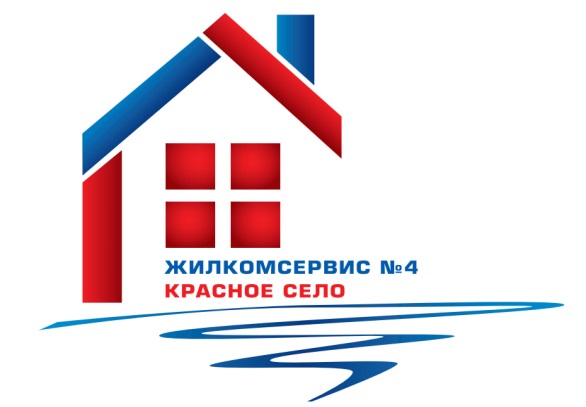 на 2015 годАдрес:                                                               Коммунаров ул., д. 116 кор.1Дата передачи в управление                                                                           13 мая 2010гОбщая площадь жилых помещений в доме, кв.м.                           8823,2Год постройки                                                                                                                  1987Этажей                                                                                                                                   10Парадных                                                                                                                                4             Количество квартир                                                                                                         159      Меры по снижению расходов на работы (услуги), выполняемые (оказываемые) управляющей организацией:    Одной из основных задач, которые ставит перед собой Управляющая компания ООО «ЖКС №4 Красное село», является снижение расходов на выполняемые/оказываемые работы/услуги. Это достигается за счет следующих мероприятий: -   Наличие хорошо оснащенной производственной базы;-   Хорошо организованная мобильная круглосуточная аварийная служба;- Наличие квалифицированного аттестованного штата технических руководителей высшего и среднего звена;- Знание технических особенностей наших инженерных систем и особенностей эксплуатации каждого конкретного дома;- Удобное для жителей территориальное расположение четырех эксплуатационных участков;-  Основная доля работ выполняется хозяйственным способом;-  Работа с задолженностью населения.№ п/пНаименование работ (услуг)Периодичность работ (услуг)План работ по содержанию общего имущества МКД, руб.№ п/пНаименование работ (услуг)Периодичность работ (услуг)Стоимость работ в годСодержание и ремонт жилого помещения, в т.ч.:1Управление многоквартирным домомежемесячно117 4412Содержание общего имущества в многоквартирном домеежемесячно942 5103Текущий ремонт общего имущества в многоквартирном домеежемесячно505 5924Уборка и санитарно-гигиеническая очистка земельного участкаежемесячно128 38856Содержание и текущий  ремонт внутридомовых инженерных систем газоснабжения (при наличии в составе общего имущества в многоквартирном доме)ежемесячно55 7357Эксплуатация коллективных (общедомовых) приборов учета используемых энергетических ресурсовежемесячно80 6168ИТОГО1 830 282